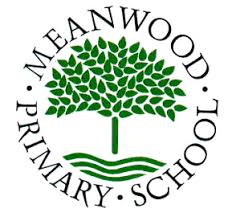 Meanwood Community Primary School     Remote LearningIn order to ensure that learning is continued, irrespective of lockdown and self-isolation, Meanwood Primary School has developed the following plan.1. School is open. Covid-19 Health & Safety measures are in place2. School is open. Family members are awaiting results (48 hours)3. Individual children are self-isolating (2 weeks)4. Year group closures (2 weeks)5. School closureThe plan complies with the expectations and principles outlines in the DFE document Guidance for Full Opening of SchoolsAccessibilityThe vast majority of our families do not have reliable or appropriate access for on-line teaching to take place *33% of parents responded to the on-line survey emailed out.*67% have only a mobile phone*33% also have a laptop / tablet*11% have access to 2 devices (laptop / tablet)*4% have no WiFi*It is highly unlikely that families have access to a printerInclusivityAs a school we will continue be fully inclusive. Any offer we make to our families for remote learning will be inclusive.To work around the mixed availability of appropriate devices and internet access at home, we will provide the children with 2 weeks’ worth of paper-based learning if their bubble has to close / individual pupils are required to self-isolate in the event of a family member testing positive. This will be supplemented with TT Rockstars and Purple Mash as appropriate.We will continue to work towards being able to take teaching and learning to an on-line platform, when all our families are able to have appropriate & reliable resources (wifi & a laptop/tablet)*See November & January updatesStep-up to online teaching & learningResourcingWe are working towards enabling our pupils to access teaching and learning resources on line at such a time as we can ensure each pupil can access a laptop / tablet and has reliable wifi.Once this is in place, our curriculum offer above will be updated.*School received 39 laptops during initial lock-down for FSM pupils (138 FSM pupils)*School has been allocate 64 ipads (Families with ‘no access’ would cover 16% of pupils & we have est. 67% no access)*Survey completed shows that the vast majority of pupils do not have access to a device other than a parents’ mobile phone.Curriculum*Classes will include teaching children how to access online platforms (incl. BBC Bitesize, Oak Academy, Purple Mash)*Teachers will incorporate online content into their planning to enable pupils to become familiar with them (e.g a Purple Mash ‘to do’ /an Oak Academy lesson)*Work set on Purple Mash is shared with the teacher, who will provide feedback.Engagement*Pupils completing the remote learning – with or without parental support - is a concern that we are addressing as a school Including:*Explaining the remote learning packs to children in class during autumn 1 - allow time to complete a couple of pages from each book in class to familiarise content & timetable layout*Discussing any problems with pupils upon return to school – report to Curriculum Lead *Ensure all pupils have correct log-in details for Purple Mash & TT Rockstars and access work on these during the school day (prior to isolation – see step-up to online)MonitoringY6 Access to ipads for Remote LearningUpdates November 2020 (in red)Y6 have access to ipadsDaily contactIncreased provision for pupils who have access to technologyUpdates January 2021 (in blue)Most of our pupils have access to at least 1 smart phone/ tablet/ computer / Xbox / PS4, therefore our provision will support this – teaching content delivered through WRM & Oak Academy via our Purple Mash Platform, work completed into exercise books provided by school, feedback provided through daily class zoom sessions.1School is open.Covid-19 Health & Safety measures are in place (see school Risk Assessment)Curriculum UniversalCurriculum Focused SupportCurriculum amended to allow for increased Maths and Literacy-Computing & Spanish removed from timetables for Autumn 1-Increased phonics sessions, RWI Phonics training for all staff-Regular reading lessons (timetabled)-Regular writing across the curriculum, building in duration to promote writing stamina and revision of sentence structures.-White Rose Maths booklets-Gaps in non-core curriculum to be addressed where possible at the start of new topics-Accelerated Reader implemented to improve engagement, monitor progress & target support-SENDCO to contact families to discuss provision and share provision mapping -Child voice to be acknowledged and consideration given to the wishes of the child in terms of pace of learning to ensure re engagement-Promote independent learning for those that have become over-reliant on an adult-Remote Learning Day across school to ensure all pupils can access Purple Mash, TT Rockstars, Accelerated Reader, Oak Academy.Pastoral UniversalPastoral Focused Support-Behaviour expectations, rewards, sanctions and routines revisited -hygiene & distancing routines to be discussed, taught & practised regularly-Support from Learning Mentor as required-Support from SENDCO especially for new starters2School is open. Family members are awaiting results (48 hours)2School is open. Family members are awaiting results (48 hours)CurriculumPastoralIndividual children are awaiting results (self / family e.g. 2 days) – Parents will be directed to appropriate on-line learning sites which complement the year group curriculum and can be found on the school’s website TT Rockstars for KS2 and Numbots for EYFS & KS1Daily telephone calls from Pastoral TeamHome / school contact re update to test resultsNegative – pupil expected to return to school & access Level 1Positive parent test – pupil to self isolate & access Level 3Positive pupil test – Pupil to self-isolate & Level 4 applied to bubble(s)3School is open. Individual children are self-isolating (2 weeks)3School is open. Individual children are self-isolating (2 weeks)Curriculum OfferPastoral-Children will receive a pack of work to complete whilst self-isolating -Work will be linked to skills being practised in their class, provided in paper-based booklets and supported by appropriate on-line tasks *School recognises that pupils / parents may be too ill to complete / help complete the activities*Timetables provided by class teachers for individual pupils self-isolating include increased opportunities to work ‘online’ through Purple Mash*Daily telephone calls from Pastoral Team*Phone call will be made by class teacher / TA 1xweekPhone calls will always include a conversation about wellbeing-Is everyone well?CPOMs used to log information / concerns-Children will receive a pack of work to complete whilst self-isolating -Work will be linked to skills being practised in their class, provided in paper-based booklets and supported by appropriate on-line tasks *School recognises that pupils / parents may be too ill to complete / help complete the activities*Timetables provided by class teachers for individual pupils self-isolating include increased opportunities to work ‘online’ through Purple Mash*FLO will contact & liaise with agencies to update on isolation -Children will receive a pack of work to complete whilst self-isolating -Work will be linked to skills being practised in their class, provided in paper-based booklets and supported by appropriate on-line tasks *School recognises that pupils / parents may be too ill to complete / help complete the activities*Timetables provided by class teachers for individual pupils self-isolating include increased opportunities to work ‘online’ through Purple Mash*FSM vouchers available & sent with work packs4School is open. Year group closures  (2 weeks)A pupil / member of staff in that bubble has a positive Coronavirus test4School is open. Year group closures  (2 weeks)A pupil / member of staff in that bubble has a positive Coronavirus testCurriculum OfferPastoral*A paper-based work pack will be sent home with each pupil /work packs will be available to collect from school / for a small number of pupils posted out.*Pages / tasks to be completed will be set by class teachers and detailed on a timetable.*Teachers will make at least 3 phone calls to each pupil 1. Check pupils have a work pack & tasks are understood2. Check on specific tasks, assess and provide feedback3. Check on specific tasks, assess and provide feedback, clarify procedures for returning to school*Timetables provided by class teachers for individual pupils self-isolating include increased opportunities to work ‘online’ through Purple Mash*Purple Mash to be used to access work and for teachers to provide feedback*Daily contact with pupils through live classroom meeting (am & pm via zoom)*Accelerated Reader & MyOn utilised to provide access to reading booksPhone calls from class teachers will always include a conversation about wellbeing-Is everyone well?CPOMs used to log information / concerns*A paper-based work pack will be sent home with each pupil /work packs will be available to collect from school / for a small number of pupils posted out.*Pages / tasks to be completed will be set by class teachers and detailed on a timetable.*Teachers will make at least 3 phone calls to each pupil 1. Check pupils have a work pack & tasks are understood2. Check on specific tasks, assess and provide feedback3. Check on specific tasks, assess and provide feedback, clarify procedures for returning to school*Timetables provided by class teachers for individual pupils self-isolating include increased opportunities to work ‘online’ through Purple Mash*Purple Mash to be used to access work and for teachers to provide feedback*Daily contact with pupils through live classroom meeting (am & pm via zoom)*Accelerated Reader & MyOn utilised to provide access to reading books*FLO will contact & liaise with agencies to update on isolation *A paper-based work pack will be sent home with each pupil /work packs will be available to collect from school / for a small number of pupils posted out.*Pages / tasks to be completed will be set by class teachers and detailed on a timetable.*Teachers will make at least 3 phone calls to each pupil 1. Check pupils have a work pack & tasks are understood2. Check on specific tasks, assess and provide feedback3. Check on specific tasks, assess and provide feedback, clarify procedures for returning to school*Timetables provided by class teachers for individual pupils self-isolating include increased opportunities to work ‘online’ through Purple Mash*Purple Mash to be used to access work and for teachers to provide feedback*Daily contact with pupils through live classroom meeting (am & pm via zoom)*Accelerated Reader & MyOn utilised to provide access to reading books*FSM vouchers available & sent with work packs5School is open to PP & key worker children onlyLocal restrictions / PHE enforced closure5School is open to PP & key worker children onlyLocal restrictions / PHE enforced closureCurriculum OfferPastoralJanuary 2021*ALL pupils to access daily zoom sessions led by class teacher - approx. 15 min to include instructions for the day, opportunities to share news & provide feedback on work.*Y6 Remote Teaching & Learning delivered through Purple Mash, all pupils to collect ipads & supporting paper-based resources. (Y6 2 zoom sessions, 1 am, 1 pm)*KS2 all work set through Purple Mash Platform from week beginning 25/1/21, daily timetables available will provide the embedded links / URLs required*KS2 4 main teaching / learning sessions to meet the 4 hour DFE requirement*KS2 daily maths - WRM teaching videos & work booklets*KS2 daily English lessons - Oak Academy / The Write Stuff ‘Live’ writing lessons with Jane Considine.*KS2 Science & foundation subjects to use Oak Academy & activities ‘away from the screen’ *KS2 pupils in school access the same teaching & learning. *KS1 & EYFS continue to provide a mix of online & paper based teaching & learning opportunities for up to 3 hours per day.*KS1 & EYFS pupils in school to access the same teaching & learning resources*Work packs provided to provide teaching & learning resources for up to February ½ term – including for those pupils with limited / no access to smart phone / tablet / computerJanuary 2021*Y6 - families reminded to collect ipads & packs, telephone class, home visits to remind / deliver.Universal*Limited places in school offered*Support with technology*free sim cards*FSM vouchers (school funded Asda vouchers for weeks 1 & 2)*daily contact - class zooms, accessing work online, telephone conversations. (daily zoom details to parents with the link via email)*home visits from Learning Mentor/ staff if no contact to check on pupils, offer support in accessing zoom & home learning.*FLO liaise with external agencies*Guidance sought from LA if no contact with families persists.BarriersMonitoringNext StepsAccessibility*Can all pupils access the work content?*Paper-based resources accessible to all *Content of packs is based on work previously covered to allow for practise of skills / revision of knowledge*Class teachers ensure most appropriate level of work received.*Pencils purchased to send home with packsEngagement*Are pupils engaged in the work packs?*Are parents supportive?*Telephone calls made by class teachers during year group closures provided some positive evidence *parents were grateful work had been set*parents said that the timetables helped provide some structure*Y6 good levels of engagement in the work set*Class teachers provide time for pupils to familiarise with the booklet contents and timetable organisation.*Class teachers / TAs review work completed & reward as appropriate (stamps, stickers, Dojo points)*Encourage chn to return packs promptly*Class teachers set new timetables & re-stock packs AAPAssessment*How can we assess work completed at home to provide next-steps / clarification?*Timetables provide the opportunity for class teachers to ask specific questions related to work completed during phonecalls.*Purple Mash provides perfect opportunity to provide feedback on work completed online.*TT Rockstars can be monitored for engagement & progress & addressed during phonecalls home.*Class teachers to check on some specific questions from work set during phonecalls.*Engage more pupils in TT Rockstars (perfectly accessible on mobile phones)*Develop Accelerated Reader provision in KS264 ipads allocated to Y6Class teachers set work on Purple Mash (up to 2 days ‘lag’ to enable content to be prepared)Daily contact with pupils through live classroom meeting (am & pm via zoom)Teaching and learning will be a continuation of lessons in classFeedback provided daily via Purple Mash & daily Zoom classrooms